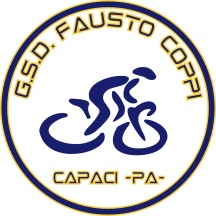 GSD FAUSTO COPPI CAPACIGSD FAUSTO COPPI CAPACIGSD FAUSTO COPPI CAPACIGSD FAUSTO COPPI CAPACIGSD FAUSTO COPPI CAPACI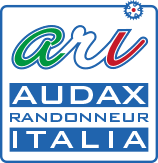 Fimis RandonnèeFimis RandonnèeFimis RandonnèeFimis RandonnèeFimis RandonnèeBRI-ARI – Brevetto 195,00 KmBRI-ARI – Brevetto 195,00 KmBRI-ARI – Brevetto 195,00 KmBRI-ARI – Brevetto 195,00 KmBRI-ARI – Brevetto 195,00 KmCapaci - Domenica 29 settembre 2019Capaci - Domenica 29 settembre 2019Capaci - Domenica 29 settembre 2019Capaci - Domenica 29 settembre 2019Capaci - Domenica 29 settembre 2019Itinerario rapidoItinerario rapidoItinerario rapidoItinerario rapidoItinerario rapidoPARZIALE (km)TOTALI(km)TOTALI(km)STRADALOCALITA’DISLIVELLO / NOTEORARIO APERTURAORARIO APERTURAORARIO CHIUSURA0,000,000,00SS 113CapaciPiazza C. Troia (PA)39 mtSTART6,30del 29.096,30del 29.098,00del 29.096,006,006,00SS 113Villagrazia di Carini (PA)26 mt9,0015,0015,00SS 113Stazione FF.SS. Cinisi/Terrasini (PA)107 mt13,0028,0028,00SS 187Trappeto (PA)32 mt4,0032,0032,00SS 187Balestrate (PA)36 mt8,0040,0040,00SS 187Alcamo Marina (TP)13 mt4,0044,0044,00SS 187Castellammare del Golfo (TP)97 mt30,0074,0074,00SP 16Custonaci (TP)245 mt4,0078,0078,00SP 16Purgatoriofraz. Custonaci (TP)286 mt8,0084,0084,00SP 16Castelluzzofraz. S. Vito Lo Capo (TP)78 mtCtr/R9,18del 29.099,18del 29.0912,06del 29.099,0093,0093,00SP 16Purgatoriofraz. Custonaci (TP)286 mt3,0096,0096,00SP 16Custonaci (TP)245 mt25,40121,40121,40SS 187Castellammare del Golfo (TP)97 mt5,00126,40126,40SS 187Alcamo Marina (TP)13 mt7,50134,00134,00SS 187Balestrate (PA)36 mt13,00147,00147,00SP 17-SS 113Partinico (PA)rotatoria SS 113338 mtCtr/R11,24del 20.0911,24del 20.0916,18del 29.095,00152,00152,00SS 186Bivio Borgetto (PA)415 mt6,00158,00158,00SS 186 svolta a sx Interc. 7Ponte di Sagana (PA)615 mt10,00168,00168,00Intercom.  7 direzione MontelepreMontelepre (PA)427 mt10,00178,00178,00SP 40Carini (PA)194 mt5,00183,00183,00SP 3Torretta (PA)bivio Cavallaro180 mt7,00190,00190,00SP 3 bis - SS 113 C.SO ISOLA- VIA LIBERTA’Isola delle Femmine - Maximbar - (PA)18 mt5,00195,00195,00SS 113Capaci (PA)P.zza C. Troia39 mtARRIVO13,30del 29.0913,30del 29.0920,00del 29.09